VRF V8 SERİSİ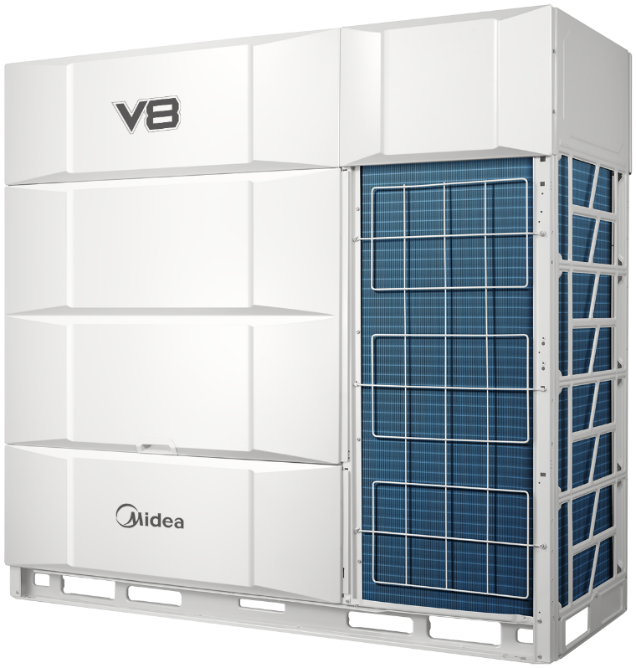 TipV8 Serisi VRFSoğutma Kapasitesi (kW)25.2 ~ 112Isıtma Kapasitesi (kW)27 ~ 123,5Net boyutlar (G×Y×D)(mm)(940x1760x825)~(1880x1760x825)Net ağırlık / kilogram)195 ~ 428Ses basıncı seviyesi dB(A)40 ~ 67Soğutucu TipiR410AOrtam sıcaklığı çalışma aralığı(Soğutma)(℃)-15 ~ 55Ortam sıcaklığı çalışma aralığı(Isıtma)(℃)-30 ~ 30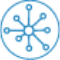 8-120HP kapasite aralığı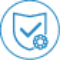 Tamamen ShiledBox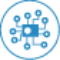 Yeni HyperLink bağlantısı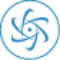 META 2.0 teknolojisi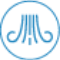 Zen Air 2.0 teknolojisi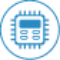 Doktor m. 2.0 teknolojisi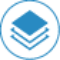 Modül, kompresör, fan ve sensör dörtlü yedekleme çalışma teknolojisi